Parte I: Informazioni sulla procedura di appalto e sull'amministrazione aggiudicatrice o ente aggiudicatoreLe informazioni richieste dalla parte I saranno acquisite automaticamente a condizione che per generare e compilare il DGUE sia utilizzato il servizio DGUE in formato elettronico. In caso contrario tali informazioni devono essere inserite dall'operatore economico.Informazioni sulla pubblicazioneInformazioni sulla pubblicazionePer le procedure di appalto per le quali è stato pubblicato un avviso di indizione di gara nella Gazzetta ufficiale dell'Unione europea le informazioni richieste alla parte I saranno acquisite automaticamente, a condizione che per generare e compilare il DGUE sia stato utilizzato il servizio DGUE elettronico. Riferimento dell'avviso o bando pertinente pubblicato nella Gazzetta ufficiale dell'Unione europea: # 1	Tipo di documento:Nome:Descrizione:Numero dell'avviso:Numero dell'avviso o bandoricevuto:URL dell'avviso:Se non è stato pubblicato un avviso di indizione di gara nella Gazzetta ufficiale dell'Unione europea o se tale pubblicazione non è obbligatoria, l’amministrazione aggiudicatrice o l’ente aggiudicatore deve inserire i dati in modo da permettere l’individuazione univoca della procedura di appalto (ad esempio il rimando ad una pubblicazione a livello nazionale).Identità del committenteIdentità del committenteInformazioni relative alla Stazione Appaltante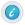 * Denominazione: 			* Indirizzo:  * CAP: 	* Località:  * Paese: * Codice Fiscale:Informazioni relative al Fornitore del Servizio* Denominazione:* Codice Fiscale:* Sito Web di erogazioneservizio:Informazioni sulla procedura di appaltoDati informativi dell'appalto (Titolo, descrizionebreve, etc...)	Informazioni sull'Appalto* Titolo:* Breve descrizionedell'appalto: Numero di riferimento attribuito al fascicolo dall'amministrazione aggiudicatrice o dall'ente aggiudicatore (ove esistente):Codice progetto (ove l’appalto sia finanziato o cofinanziatocon fondi europei):* Tipologia Appalto:* Classificazione Scelta delContraente:* Lista CPV inerentil'Appalto: * Lista dei Lotti:Dati relativi al RUP (Responsabile Unico del Progetto)* Nominativo RUP:Telefono:* Indirizzo e-mail:Informazioni sulla partecipazione ai LottiPrego considerare i seguenti requisiti circa la gestione dei lotti in questa procedura di acquisto.* L'OE può inserire offertaper * Massimo numero di lotti* Massimo numero di lottiaggiudicabiliTutte le altre informazioni in tutte le sezioni del DGUE devono essere inserite dall'operatore economicoParte II: Informazioni sull'operatore economicoA: INFORMAZIONI SULL'OPERATORE ECONOMICODati IdentificativiDati Identificativi* Ruolo:* Nome/denominazione:Partita IVA, se applicabile:Se non è applicabile un numero di partita IVA indicareun altro numero di identificazione nazionale (es. Codice Fiscale), se richiesto eapplicabileIndirizzo postaleIndirizzo postale* Via e numero civico:* Codice postale:* Città:* Paese: Indirizzo Internet o sito web (ove esistente)Indirizzo Internet o sito web(ove esistente):Persona di contattoPersone di contatto:* Persona di contatto:* Telefono:* PEC o e-mail: L'Operatore Economico è una Micro, Piccola o Media Impresa?L'Operatore Economico è una Micro, Piccola o Media Impresa?* Risposta 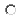 * Numero di Addetti* FatturatoSi tratta di appalto riservatoSolo se l'appalto è riservato: l'operatore economico è un laboratorio protetto, una "impresa sociale" o provvederà all'esecuzione del contratto nel contesto di programmi di lavoro protetti?* Risposta: Qual è la percentuale corrispondente di lavoratori con disabilità o svantaggiati?Se richiesto, specificare a quale o quali categorie di lavoratori con disabilità o svantaggiati appartengono i dipendenti interessati:Se la documentazione pertinente è disponibile elettronicamente, indicare# 1	*(indirizzo web, autorità o organismo di emanazione, riferimento preciso delladocumentazione):Indirizzo WebAutorità o Organismo diemanazioneRiferimento preciso delladocumentazioneRegistrazione in elenchi ufficialiSe pertinente: l'operatore economico è iscritto in un elenco ufficiale degli operatori economici riconosciuti, oppure possiede un certificato equivalente (ad esempio rilasciato nell'ambito di un sistema nazionale di qualificazione o prequalificazione)?* Risposta: * Fornire il nome dell'elenco o del certificato e il numero diregistrazione o certificazione pertinente,se applicabile Se il certificato di registrazione o certificazione è disponibile per via elettronica, si prega diindicare dove* Indicare i riferimenti sucui si basa la registrazione o la certificazione e, se del caso, la classificazione ottenuta nell'elencoufficiale* La registrazione o la certificazione coprono tutti i criteri di selezione richiesti?Se la documentazione pertinente è disponibile elettronicamente, indicare# 1	*(indirizzo web, autorità o organismo di emanazione, riferimento preciso delladocumentazione):Indirizzo WebAutorità o Organismo diemanazioneRiferimento preciso delladocumentazioneForma di PartecipazioneL'operatore economico partecipa alla procedura di appalto insieme ad altri?* Risposta * Si prega di indicare il ruolo dell'operatore economico nel gruppo (leader, responsabile di compiti specifici ...)Identificare gli altri operatori economici che partecipano insieme alla procedura diaggiudicazioneDove applicabile, nome del gruppo partecipante:Se la documentazione pertinente è disponibile elettronicamente, indicare# 1	*(indirizzo web, autorità o organismo di emanazione, riferimento preciso delladocumentazione):Indirizzo WebAutorità o Organismo diemanazione Riferimento preciso delladocumentazioneLotti a cui l'OE intende partecipareSe pertinente, indicare il lotto o i lotti per i quali l'operatore economico intende presentare un'offerta:# 1	* Identificativo LottoB: INFORMAZIONI SUI RAPPRESENTANTI DELL'OPERATORE ECONOMICOSe pertinente, indicare nome e indirizzo delle persone abilitate ad agire come rappresentanti, ivi compresi procuratori e institori, dell'operatore economico ai fini della procedura di appalto in oggetto; se intervengono più legali rappresentanti ripetere tante volte quanto necessarioEventuali rappresentanti	Legali rappresentanti #1	* Nome: * Cognome:* Codice Fiscale* Data di nascita:* Luogo di nascita:Via e numero civico:Codice postale:Città:Paese:Telefono:E-mail:Posizione/Titolo ad agire:Se necessario, fornire precisazioni sulla rappresentanza (forma, portata, scopo, firmacongiunta):C: INFORMAZIONI SULL'AFFIDAMENTO SULLE CAPACITÀ DI ALTRI SOGGETTIImprese AusiliarieL'operatore economico fa affidamento sulle capacità di altri soggetti per soddisfare i criteri diselezione della parte IV e rispettare i criteri e leregole (eventuali) della parte V?* Risposta: # 1	* Ragione sociale*  Identificativo* Attività svolta (per questa specificaprocedura) * Se la documentazione pertinente è disponibile elettronicamente,indicare# 1	*(indirizzo web, autorità o organismo di emanazione, riferimento preciso delladocumentazione):Indirizzo WebAutorità o Organismo diemanazioneRiferimento preciso delladocumentazioneD: INFORMAZIONI CONCERNENTI I SUBAPPALTATORI SULLE CUI CAPACITÀ L'OPERATORE ECONOMICO NON FA AFFIDAMENTOSubappaltatoriL'operatore economico intende subappaltare parte del contratto a terzi?* Risposta: # 1	* Attività svolta (per questa specificaprocedura) Quota (espressa in percentuale) sull'importocontrattuale:Se l'amministrazione aggiudicatrice o l'ente aggiudicatore richiede esplicitamente queste informazioni in aggiunta alle informazioni della presente sezione, fornire le informazioni richieste dalle sezioni A e B della presente parte, dalla parte III e dalla parte VI, per ognuno dei subappaltatori (o categorie di subappaltatori) interessati.PARTE III: MOTIVI DI ESCLUSIONEA: MOTIVI LEGATI A CONDANNE PENALIL'articolo 57, paragrafo 1, della direttiva 2014/24/UE stabilisce i seguenti motivi di esclusione:Partecipazione a un’organizzazione criminale;Corruzione;Frode;Reati terroristici o reati connessi alle attività terroristiche;Riciclaggio di proventi di attività criminose o finanziamento al terrorismo;Lavoro minorile e altre forme di tratta di esseri umani.Partecipazione ad organizzazione criminalePartecipazione a un'organizzazione criminale, come definita all'articolo 2 della Decisione quadro 2008/841/GAI del Consiglio, del 24 ottobre 2008, sulla lotta alla criminalità organizzataPartecipazione ad un'organizzazione criminale - Decreto legislativo 31 marzo 2023, n. 36 - art. 94 co. 1 lett. a)L'operatore economico ovvero uno dei soggetti di cui all'articolo 94 co. 3 del Decreto legislativo 36 del 31 marzo 2023 sono stati condannati con sentenza definitiva o decreto penale di condanna divenuto irrevocabile per il motivo indicato sopra?* Risposta fornita# 1	* Data della condanna* Durata della condanna* Data Inizio	* Data Fine* Motivo* Chi è stato condannato* Periodo di esclusione* Data Inizio	* Data Fine* Queste informazioni sono disponibili gratuitamente per le autorità in una banca dati di uno Statomembro UE? # 1	* Se la documentazione pertinente relativa è disponibile elettronicamente, indicare (indirizzo web, autorità o organismo di emanazione, riferimento precisodella documentazione):Indirizzo WebAutorità o Organismo diemanazioneRiferimento preciso delladocumentazione* In caso affermativo, l'operatore economico ha adottato   misure   sufficienti a dimostrare la sua affidabilità nonostante l'esistenza  di   un pertinente motivo di esclusione   (autodisciplina o “Self-Cleaning")?* Descrivere tali misureCorruzioneCorruzione, come definita nell'articolo 3 della convenzione sulla lotta alla corruzione che coinvolge funzionari delle Comunità europee o funzionari degli Stati membri dell'Unione europea, GU C 195 del 25.6.1997 e all'articolo 2, paragrafo 1, della decisione quadro del Consiglio 2003/568 / GAI del 22 luglio 2003 sulla lotta alla corruzione nel settore privato (GU L 192 del 31.7.2003). Questo motivo di esclusione include anche la corruzione come definita nel diritto nazionale dell'amministrazione aggiudicatrice (ente aggiudicatore) o dell'operatore economicoCorruzione - Decreto legislativo 31 marzo 2023, n. 36 - art. 94 co. 1 lett. b)L'operatore economico ovvero uno dei soggetti di cui all'articolo 94 co. 3 del Decreto legislativo 36 del 31 marzo 2023 sono stati condannati con sentenza definitiva o decreto penale di condanna divenuto irrevocabile per il motivo indicato sopra?* Risposta fornita# 1	* Data della condanna* Durata della condanna* Data Inizio	* Data Fine* Motivo* Chi è stato condannato* Periodo di esclusione* Data Inizio	* Data Fine* Queste informazioni sono disponibili gratuitamente per le autorità in una banca dati di uno Statomembro UE? # 1	* Se la documentazione pertinente relativa è disponibile elettronicamente, indicare (indirizzo web, autorità o organismo di emanazione, riferimento precisodella documentazione):Indirizzo WebAutorità o Organismo diemanazioneRiferimento preciso delladocumentazione* In caso affermativo, l'operatore economico ha adottato   misure   sufficienti a dimostrare la sua affidabilità nonostante l'esistenza  di   un pertinente motivo di esclusione   (autodisciplina o “Self-Cleaning")?* Descrivere tali misureFrode Frode ai sensi dell'articolo 1 della Convenzione sulla tutela degli interessi finanziari delle Comunità europee (GU C 316 del 27.11.1995)* Risposta fornitaFrode - Decreto legislativo 31 marzo 2023, n. 36 # 1	- art. 94 co. 1 lett. d)L'operatore economico ovvero uno dei soggetti di cui all'articolo 94 co. 3 del Decreto legislativo 36 del 31 marzo 2023 sono stati condannati con sentenza definitiva o decreto penale di condanna divenuto irrevocabile per il motivo indicato sopra?* Data della condanna* Durata della condanna* Data Inizio	* Data Fine* Motivo* Chi è stato condannato* Periodo di esclusione* Data Inizio	* Data Fine* Queste informazioni sono disponibili gratuitamente per le autorità in una banca dati di uno Statomembro UE? # 1	* Se la documentazione pertinente relativa è disponibile elettronicamente, indicare (indirizzo web, autorità o organismo di emanazione, riferimento precisodella documentazione):Indirizzo WebAutorità o Organismo diemanazioneRiferimento preciso delladocumentazione* In caso affermativo, l'operatore economico ha adottato   misure   sufficienti a dimostrare la sua affidabilità nonostante l'esistenza di   un pertinente motivo di esclusione (autodisciplina o “Self-Cleaning")?* Descrivere tali misureReati terroristici o reati connessi alle attività terroristicheReati di terrorismo o reati collegati ad attività terroristiche, quali definiti negli articoli 1 e 3 della decisione quadro del Consiglio, del 13 giugno 2002, sulla lotta al terrorismo (GU L 164 del 22.6.2002). Questo motivo di esclusione include anche l'incitamento, il favoreggiamento o il tentativo di commettere un reato, di cui all'articolo 4 di tale decisione quadro* Risposta fornita# 1	* Data della condannaReati terroristici o reati connessi alle attività terroristiche - Decreto legislativo 31 marzo 2023, n. 36 - art. 94, co. 1 lett. e)L'operatore economico ovvero uno dei soggetti di cui all'articolo 94 co. 3 del Decreto legislativo 36 del 31 marzo 2023 sono stati condannati con sentenza definitiva o decreto penale di condanna divenuto irrevocabile per il motivo indicato sopra?* Durata della condanna* Data Inizio	* Data Fine* Motivo* Chi è stato condannato* Periodo di esclusione* Data Inizio	* Data Fine* Queste informazioni sono disponibili gratuitamente per le autorità in una banca dati di uno Statomembro UE? # 1	* Se la documentazione pertinente relativa è disponibile elettronicamente, indicare (indirizzo web, autorità o organismo di emanazione, riferimento precisodella documentazione):Indirizzo WebAutorità o Organismo diemanazioneRiferimento preciso delladocumentazione* In caso affermativo, l'operatore economico ha adottato   misure   sufficienti a dimostrare la sua affidabilità nonostante l'esistenza di   un pertinente motivo di esclusione (autodisciplina o “Self-Cleaning")?* Descrivere tali misureRiciclaggio di proventi di attività criminose o finanziamento del terrorismoRiciclaggio di denaro o finanziamento del terrorismo, come definito all'articolo 2 della direttiva 2011/36 / UE del Parlamento europeo e del Consiglio, del 5 aprile 2011, sulla prevenzione e la lotta alla tratta di esseri umani e sulla protezione delle sue vittime, e che sostituisce la decisione quadro del Consiglio 2002 / 629 / GAI (GU L 101 del 15.4.2011)* Risposta fornita# 1	* Data della condannaRiciclaggio di proventi di attività criminose o finanziamento del terrorismo - Decreto legislativo 31 marzo 2023, n. 36 - art. 94 co. 1 lett. f)L'operatore economico ovvero uno dei soggetti di cui all'articolo 94 co. 3 del Decreto legislativo 36 del 31 marzo 2023 sono stati condannati con sentenza definitiva o decreto penale di condanna divenuto irrevocabile per il motivo indicato sopra?* Durata della condanna* Data Inizio	* Data Fine* Motivo* Chi è stato condannato* Periodo di esclusione* Data Inizio	* Data Fine* Queste informazioni sono disponibili gratuitamente per le autorità in una banca dati di uno Statomembro UE? # 1	* Se la documentazione pertinente relativa è disponibile elettronicamente, indicare (indirizzo web, autorità o organismo di emanazione, riferimento precisodella documentazione):Indirizzo WebAutorità o Organismo diemanazioneRiferimento preciso delladocumentazione* In caso affermativo, l'operatore economico ha adottato   misure   sufficienti a dimostrare la sua affidabilità nonostante l'esistenza di   un pertinente motivo di esclusione (autodisciplina o “Self-Cleaning")?* Descrivere tali misureLavoro minorile e altre forme di tratta di esseri umaniLavoro minorile e altre forme di tratta di esseri umani, come definito all'articolo 2 della direttiva 2011/36 / UE del Parlamento europeo e del Consiglio, del 5 aprile 2011, sulla prevenzione e la lotta alla tratta di esseri umani e sulla protezione delle sue vittime, e che sostituisce la decisione quadro del Consiglio 2002 / 629 / GAI (GU L 101 del 15.4.2011)* Risposta fornita# 1	* Data della condannaSfruttamento del lavoro minorile e altre forme di tratta di esseri umani - Decreto legislativo 31 marzo 2023, n. 36 – art. 94 co. 1, lett. g) L'operatore economico ovvero uno dei soggetti di cui all'articolo 94 co. 3 del Decreto legislativo 36 del 31 marzo 2023 sono stati condannati con sentenza definitiva o decreto penale di condanna divenuto irrevocabile per il motivo indicato sopra?* Durata della condanna* Data Inizio	* Data Fine* Motivo* Chi è stato condannato* Periodo di esclusione* Data Inizio	* Data Fine* Queste informazioni sono disponibili gratuitamente per le autorità in una banca dati di uno Statomembro UE? # 1	* Se la documentazione pertinente relativa è disponibile elettronicamente, indicare (indirizzo web, autorità o organismo di emanazione, riferimento precisodella documentazione):Indirizzo WebAutorità o Organismo diemanazioneRiferimento preciso delladocumentazione* In caso affermativo, l'operatore economico ha adottato   misure   sufficienti a dimostrare la sua affidabilità nonostante l'esistenza  di   un pertinente motivo di esclusione   (autodisciplina o “Self-Cleaning")?* Descrivere tali misureB: MOTIVI LEGATI AL PAGAMENTO DI IMPOSTE O CONTRIBUTI PREVIDENZIALIPagamento di imposteL'operatore economico ha violato i suoi obblighi relativi al pagamento delle tasse, sia nel paese incui è stabilito che nello Stato membrodell'amministrazione aggiudicatrice o dell'ente aggiudicatore, se diverso dal paese di stabilimento?Pagamento di Tasse - Decreto legislativo 31 marzo 2023, n. 36 - art. 94 co. 6 e art. 95 co. 2Limite ammesso Ulteriori informazioni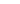 * Risposta 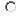 * Paese o Stato Membrointeressato* Di quale importo sitratta * L'inottemperanza è stata stabilita tramite decisionidiverse da quelle giudiziare o amministrative?* Specificare* L'operatore economico ha ottemperato od ottempererà ai suoi obblighi, pagando o impegnandosi in modo vincolante a pagare le imposte, le tasse dovuti, compresi eventuali interessi o multe?* Specificare* Se l'inottemperanza è stata stabilita tramite decisioni giudiziare o amministrative tale decisione è definitiva evincolante?* Indicare la data della sentenza di condanna odella decisione* Nel caso di una sentenza di condanna, se stabilita direttamente nella sentenza di condanna, la durata del periodo d'esclusione* Data Inizio	* Data Fine* Se la documentazione pertinente relativa al pagamento di imposte èdisponibile elettronicamente,  indicare# 1	*(indirizzo web, autorità o organismo di emanazione, riferimento preciso delladocumentazione):Indirizzo WebAutorità o Organismo diemanazioneRiferimento preciso delladocumentazionePagamento di contributi previdenzialiL'operatore economico ha violato i suoi obblighi relativi al pagamento dei contributi previdenziali, sia nel paese in cui è stabilito che nello Stato membro dell'amministrazione aggiudicatrice o dell'ente aggiudicatore se diverso dal paese di stabilimento?Pagamento di Contributi Previdenziali -  Decreto legislativo 31 marzo 2023, n. 36 - art. 94 co. 6 eart. 95 co. 2Limite ammesso Ulteriori informazioni* Risposta * Paese o Stato Membrointeressato* Di quale importo sitratta * L'inottemperanza è stata stabilita tramite decisionidiverse da quelle giudiziare o amministrative?* Specificare* L'operatore economico ha ottemperato od ottempererà ai suoi obblighi, pagando o impegnandosi in modo vincolante a pagare i contributi previdenziali dovuti, compresi eventualiinteressi o multe?* Specificare* Se l'inottemperanza è stata stabilita tramite decisioni giudiziare o amministrative taledecisione è definitiva evincolante?* Indicare la data della sentenza di condanna odella decisione* Nel caso di una sentenza di condanna, se stabilita direttamente nella sentenza di condanna, la durata del periodo d'esclusione* Data Inizio	* Data Fine* Se la documentazione pertinente relativa al pagamento di imposte èdisponibile elettronicamente,  indicare# 1	*(indirizzo web, autorità o organismo di emanazione, riferimento preciso delladocumentazione):Indirizzo WebAutorità o Organismo diemanazioneRiferimento preciso delladocumentazioneC: MOTIVI LEGATI A INSOLVENZA, CONFLITTO DI INTERESSI O ILLECITI PROFESSIONALISi noti che ai fini del presente appalto alcuni dei motivi di esclusione elencati di seguito potrebbero essere stati oggetto di una definizione più precisa nel diritto nazionale, nell'avviso o bando pertinente o nei documenti di gara. Il diritto nazionale può ad esempio prevedere che nel concetto di "grave illecito professionale" rientrino forme diverse di condotta.Violazione di obblighi in materia di diritto ambientaleL'operatore economico, a sua conoscenza, ha violato i suoi obblighi in materia di dirittoambientale? Come indicato ai fini del presenteappalto nel diritto nazionale, nell'avviso pertinente o nei documenti di gara o nell'articolo 18, paragrafo 2, della direttiva 2014/24/UEViolazione di obblighi in materia di diritto ambientale - Decreto legislativo 31 marzo 2023, n. 36 – art. 95 co. 1, lett. a)* Risposta * Specificare* In caso affermativo, l'operatore economico ha adottato misure sufficientia dimostrare la sua affidabilità nonostante l'esistenza  di un pertinente motivo di esclusione (autodisciplina o “Self-Cleaning")?* SpecificareViolazione di obblighi in materia di diritto socialeL'operatore economico, a sua conoscenza, ha violato i suoi obblighi nel campo del diritto sociale? Come indicato ai fini del presente appalto nel diritto nazionale, nell'avviso pertinente o nei documenti di gara o nell'articolo 18, paragrafo 2, della direttiva 2014/24/UEViolazione di obblighi in materia di diritto sociale - Decreto legislativo 31 marzo 2023, n. 36 – art. 95 co. 1, lett. a)* Risposta * Specificare* In caso affermativo, l'operatore economico ha adottato   misure   sufficienti a dimostrare la sua affidabilità nonostante l'esistenza  di   un pertinente motivo di esclusione (Autodisciplinao Self-Cleaning)?* SpecificareViolazione di obblighi in materia di diritto del lavoroL'operatore economico, a sua conoscenza, ha violato i suoi obblighi in materia di diritto del lavoro? Come indicato ai fini del presente appalto nel diritto nazionale, nell'avviso pertinente o nei documenti di gara o nell'articolo 18, paragrafo 2, della direttiva 2014/24/UEViolazione di obblighi in materia di diritto del lavoro e di salute e sicurezza sullavoro - Decreto legislativo 31 marzo 2023, n. 36 – art. 95 co. 1, lett. a)* Risposta * Specificare* In caso affermativo, l'operatore economico ha adottato   misure   sufficienti a dimostrare la sua affidabilità nonostante l'esistenza  di   un pertinente motivo di esclusione (Autodisciplinao Self-Cleaning)?* SpecificareFallimento Liquidazione giudizialeDecreto legislativo 31 marzo 2023, n. 36 – art. 94 co. 5 lett. d)Liquidazione giudiziale - L'operatore economico è stato sottoposto a liquidazione giudiziale o è in corso un procedimento per la dichiarazione di liquidazione giudiziale?* Risposta * In caso affermativo fornire    informazionidettagliate* Indicare per quali motivi l'operatore economico sarà comunque in grado di eseguire il contratto, tenendo  conto delle norme e misure nazionali applicabili in relazione alla prosecuzione delle attività nelle situazionicitate* Queste informazioni sono disponibili gratuitamente per le autorità in una banca dati di uno Statomembro UE? # 1	* Se la documentazione pertinente relativa è disponibile elettronicamente, indicare (indirizzo web, autorità o organismo di emanazione, riferimento precisodella documentazione):Indirizzo WebAutorità o Organismo diemanazioneRiferimento preciso delladocumentazioneLiquidazione coattaLiquidazione coattaDecreto legislativo 31 marzo 2023, n. 36 – art. 94 co. 5 lett. d)Liquidazione coatta -L'operatore economico è oggetto di un provvedimento di liquidazione coatta o è in corso una procedura per l'emanazione di tale provvedimento?* Risposta * In caso affermativo fornire    informazionidettagliate* Indicare per quali motivi l'operatore economico sarà comunque in grado di eseguire il contratto, tenendo  conto delle norme e misure nazionaliapplicabili in relazione alla prosecuzione delle attività nelle situazionicitate?* Queste informazioni sono disponibili gratuitamente per le autorità in una banca dati di uno Statomembro UE? # 1	* Se la documentazione pertinente relativa è disponibile elettronicamente, indicare (indirizzo web, autorità o organismo di emanazione, riferimento precisodella documentazione):Indirizzo WebAutorità o Organismo diemanazioneRiferimento preciso delladocumentazioneConcordato preventivo con i creditoriConcordato preventivo con i creditoriDecreto legislativo 31 marzo 2023, n. 36 – art. 94 co. 5 lett. d)L'operatore economico è stato ammesso al concordato preventivo o è in corso una procedura per l'ammissione?* Risposta * In caso affermativo fornire    informazionidettagliate* Indicare per quali motivi l'operatore economico sarà comunque in grado di eseguire il contratto, tenendo  conto delle norme e misure nazionali applicabili in relazione alla prosecuzione delle attività nelle situazionicitate?* Queste informazioni sono disponibili gratuitamente per le autorità in una banca dati di uno Statomembro UE? # 1	* Se la documentazione pertinente relativa è disponibile elettronicamente, indicare (indirizzo web, autorità o organismo di emanazione, riferimento precisodella documentazione):Indirizzo WebAutorità o Organismo diemanazioneRiferimento preciso delladocumentazioneGravi illeciti professionaliL'operatore economico si è reso colpevole di gravi illeciti professionali? Vedere, ove pertinente, le definizioni nel diritto nazionale, l'avviso o bando pertinente o i documenti di gara.Gravi illeciti professionali - Decreto legislativo 31 marzo 2023, n. 36 – art. 95 co. 1 lett. e) e art. 98 co. 3 lett. d) e) f) g) h)* Risposta * In caso affermativo, fornire    informazionidettagliate* In caso affermativo, l'operatore economico ha adottato   misure   sufficienti a dimostrare la sua affidabilità (autodisciplina o “Self-Cleaning")?* SpecificareAccordi con altri operatori economici intesi a falsare la concorrenzaL'operatore economico ha sottoscritto accordi con altri operatori economici intesi a falsare la concorrenza?Decreto legislativo 31 marzo 2023, n. 36 – art. 98 co. 3 lett. a)* Risposta * In caso affermativo, fornire    informazionidettagliate:* In caso affermativo, l'operatore economico ha adottato   misure   sufficienti a dimostrare la sua affidabilità (autodisciplina o “Self-Cleaning")?* SpecificareConflitto di interessi legato alla partecipazione alla procedura di appaltoL'operatore economico è a conoscenza di conflitti di interesse come indicato nella legislazione nazionale, nell'avviso pertinente o nei documenti di gara dovuti alla sua partecipazione alla procedura di appalto?Conflitto di interessi legato alla partecipazione alla procedura di appalto - Decreto legislativo 31 marzo 2023, n. 36 – art. 95 co. 1 lett. b)* Risposta * In caso affermativo, fornire informazioni dettagliate sulle modalità con cui è stato risolto il conflitto di interessiPartecipazione diretta o indiretta alla preparazione della procedura di appaltoL'operatore economico o un'impresa a lui collegata ha fornito consulenza all'amministrazione aggiudicatrice o all'ente aggiudicatore o ha altrimenti partecipato alla preparazione della procedura di appalto?Partecipazione diretta o indiretta alla preparazione della procedura diappalto - Decreto legislativo 31 marzo 2023, n. 36 – art. 95 co. 1 lett. c)* Risposta * In caso affermativo, fornire informazioni dettagliate sulle misure adottate per prevenire le possibili distorsioni dellaconcorrenzaCessazione anticipata, risarcimento danni o altre sanzioni comparabiliL'operatore economico ha già avuto esperienza di cessazione anticipata di un precedentecontratto di appalto pubblico, di un precedentecontratto di appalto con un ente aggiudicatore o di un precedente contratto di concessione, oppure di imposizione di un risarcimento danni o altre sanzioni comparabili in relazione a tale precedente contratto di appalto?Carenze nell'esecuzione di un precedente contratto - Cessazione anticipata, risarcimento danni o altre sanzioni comparabili - Decreto legislativo 31 marzo 2023, n. 36 – art. 98 co. 3 lett c)* Risposta * Specificare* In caso affermativo, l'operatore economico ha adottato   misure   sufficienti a dimostrare la sua affidabilità (autodisciplina o “Self-Cleaning")?* SpecificareInfluenza indebita nel processo decisionale, vantaggi indebiti derivanti da informazioni riservateL'operatore economico può confermare che non si è reso gravemente colpevole di falsedichiarazioni nel fornire le informazioni richiesteper verificare l'assenza di motivi di esclusione o il rispetto dei criteri di selezione, non ha omesso di fornire tali informazioni, è stato in grado di presentare senza indugio i documenti giustificativi richiesti dall'amministrazione aggiudicatrice o dall'ente aggiudicatore e non si è impegnato a influenzare indebitamente il processo decisionale dell'amministrazione aggiudicatrice o dell'ente aggiudicatore, a ottenere informazioni riservate che possono conferirgli vantaggi indebiti nella procedura di appalto o a fornire per negligenza informazioni fuorvianti che possono avere un'influenza significativa sulle decisioni riguardanti l'esclusione, la selezione o l'aggiudicazione?False dichiarazioni - Decreto legislativo 31 marzo 2023, n. 36 – art. 94 co. 5 lett. e) ed f) e art. 98 co. 3 lett. b)* Risposta * In caso affermativo fornire    informazionidettagliateD: ALTRI MOTIVI DI ESCLUSIONE EVENTUALMENTE PREVISTI DALLA LEGISLAZIONE NAZIONALE DELLO STATO MEMBRO DELL'AMMINISTRAZIONE AGGIUDICATRICE O DELL'ENTE AGGIUDICATOREMotivi di esclusione previsti esclusivamente dalla legislazione nazionaleSi applicano motivi di esclusione previsti esclusivamente dalla legislazione nazionale, specificati nell'avviso o bando pertinente o nei documenti di gara?In riferimento alla normativa Italiana vigente: Altri motivi di esclusione eventualmente previsti dalla legislazione nazionale dello Stato membro dell'amministrazione aggiudicatrice o dell'enteaggiudicatore.Si applicano motivi di esclusione previsti esclusivamente dalla legislazione nazionale, specificati nell'avviso o bando pertinente o nei documenti di gara?Decreto legislativo 31 marzo 2023, n. 36 – art. 94 co. 1 lett. c)Uno dei soggetti indicati all'art. 94 co. 3 del d. lgs. 36/2023 è stato condannato con sentenza definitiva o decreto penale di condanna divenuto irrevocabile per il reato di false comunicazioni sociali di cui agli articoli 2621 e 2622 del codice civile?* Risposta: # 1	* Data di condanna* Durata della condanna* Data Inizio	* Data Fine* Motivazione* Soggetto che è statocondannato* Periodo di esclusione* Data Inizio	* Data Fine* In questo caso, l'operatore economico ha adottato   misure   sufficienti a dimostrare la sua affidabilità nonostante l'esistenza  di   un pertinente motivo di esclusione   (autodisciplina o Self-Cleaning)e?* Descrivere tali misureDecreto legislativo 31 marzo 2023, n. 36 – art. 94 co. 1 lett. h)Uno dei soggetti indicati all'art. 94 co. 3 del d. lgs. 36/2023 è stato condannato con sentenza definitiva o decreto penale di condanna divenuto irrevocabile per un qualunque delitto da cui derivi, quale pena accessoria, l'incapacità di contrattare con la pubblica amministrazione?* Risposta: # 1	* Data di condanna* Durata della condanna* Data Inizio	* Data Fine* Motivazione* Soggetto che è statocondannato* Periodo di esclusione* Data Inizio	* Data Fine* In questo caso, l'operatore economico ha adottato   misure   sufficienti a dimostrare la sua affidabilità nonostante l'esistenza  di   un pertinente motivo di esclusione   (autodisciplina o Self-Cleaning)e?* Descrivere tali misureDecreto legislativo 31 marzo 2023, n. 36 – art. 94 co. 2 Sussistono a carico dei soggetti di cui all'art. 94, co. 3, del d.lgs. n. 36/2023 cause di decadenza, di sospensione o di divieto previste dall'articolo 67 del decreto legislativo 6 settembre 2011, n. 159 o di un tentativo di infiltrazione mafiosa di cui all'articolo 84, comma 4, del medesimo decreto 159/2011?* Risposta: Decreto legislativo 31 marzo 2023, n. 36 – art. 94 co. 5 lett. aL'operatore economico ha subito una sanzione interdittiva di cui all'articolo 9, co. 2, lett. c), del decreto legislativo 8 giugno 2001, n. 231, o altra sanzione che comporta il divieto di contrarre con la pubblica amministrazione, compresi i provvedimenti interdittivi di cui all'articolo 14 del decreto legislativo 9 aprile 2008, n. 81?* Risposta: Decreto legislativo 31 marzo 2023, n. 36 – art. 94, co. 5, lett. b)L'Operatore Economico ha violato le norme che disciplinano il diritto al lavoro dei disabili di cui alla legge 12 marzo 1999, n. 68?* Risposta: si	noL'operatore economico si trova nella condizione prevista dall'art. 53 comma 16-ter del D.Lgs. 165/2001 (pantouflage o revolving door) in quanto ha concluso contratti di lavoro subordinato o autonomo e, comunque, ha attribuito incarichi ad ex dipendenti della stazione appaltante che hanno cessato il loro rapporto di lavoro da meno di tre anni e che negli ultimi tre anni di servizio hanno esercitato poteri autoritativi o negoziali per conto della stessa stazione appaltante nei confronti del medesimo operatore economico?* Risposta: si	noIn riferimento a tutta la sezione D “Motivi di esclusione previsti esclusivamente dalla legislazione nazionale":* Se la documentazione pertinente è disponibile elettronicamente, indicaresi	no# 1	*(indirizzo web, autorità o organismo di emanazione, riferimento preciso delladocumentazione):Indirizzo WebAutorità o Organismo diemanazioneRiferimento preciso delladocumentazionePARTE IV: CRITERI DI SELEZIONEIn merito ai criteri di selezione (sezioni da A a D della presente parte) l'operatore economico dichiara che:A: IDONEITÀL'operatore economico deve fornire informazioni solo se i criteri di selezione in oggetto sono stati richiesti dall'amministrazione aggiudicatrice o dall'ente aggiudicatore nell'avviso o bando pertinente o nei documenti di gara ivi citati.Iscrizione in un registro professionale pertinenteÈ iscritto nei registri professionali pertinenti	#1 tenuti nello Stato membro di stabilimento come indicato nell'allegato XI della direttiva2014/24/UE; gli operatori economici di taluni Stati membri potrebbero dover soddisfare altri requisiti previsti nello stesso allegato.Iscrizione in albi e registri professionali - art. 100, co. 3 d.lgs. n. 36/2023.Identificazione LottiNome del registroURL#1 * Risposta Numero registrazione* Motivazione mancataregistrazione* Se la documentazione pertinente è disponibile elettronicamente,  indicare#1 *(indirizzo web, autorità o organismo di emanazione, riferimento preciso delladocumentazione):Indirizzo WebAutorità o Organismo diemanazioneRiferimento preciso delladocumentazioneIscrizione in un registro commercialeÈ iscritto nei registri commerciali tenuti nello	#1 Stato membro di stabilimento come indicato nell'allegato XI della direttiva 2014/24/UE; gli operatori economici di taluni Stati membri potrebbero dover soddisfare altri requisitiprevisti nello stesso allegato.Iscrizioni nel registro delle imprese che svolgono attività commerciale - art. 100, co. 3 d.lgs. n.36/2023.#1 Identificazione LottiNome del registroURL* Risposta Numero registrazione* Motivazione mancataregistrazione* Se la documentazione pertinente è disponibile elettronicamente,  indicare#1 *(indirizzo web, autorità o organismo di emanazione, riferimento preciso delladocumentazione):Indirizzo WebAutorità o Organismo diemanazioneRiferimento preciso delladocumentazionePer gli appalti di servizi: necessità di autorizzazione particolareÈ richiesta un'autorizzazione particolare per	#1 poter prestare il servizio di cui trattasi nel paese di stabilimento dell'operatore economico?Art. 100, co. 1, lett. a) d.lgs. n. 36/2023.* Identificazione   lottiNome del registroURL#1 * Risposta Numero registrazione* Motivazione mancataregistrazione* Se la documentazione pertinente è disponibile elettronicamente,  indicare#1 *(indirizzo web, autorità o organismo di emanazione, riferimento preciso delladocumentazione):Indirizzo WebAutorità o Organismo diemanazioneRiferimento preciso delladocumentazionePer gli appalti di servizi: obbligo di appartenenza a una particolare organizzazioneÈ richiesta l'appartenenza a una particolare organizzazione per poter prestare il servizio di cui trattasi nel paese di stabilimento dell'operatore economico?# 1	* Identificazione   lottiNome del registroURL# 1	* Risposta Numero registrazione* Motivazione mancataregistrazione* Se la documentazione pertinente è disponibile elettronicamente,  indicare# 1	*(indirizzo web, autorità o organismo di emanazione, riferimento preciso delladocumentazione):Indirizzo WebAutorità o Organismo diemanazioneRiferimento preciso delladocumentazioneB: CAPACITÀ ECONOMICA E FINANZIARIAL'operatore economico deve fornire informazioni solo se i criteri di selezione in oggetto sono stati richiesti dall'amministrazione aggiudicatrice o dall'ente aggiudicatore nell'avviso o bando pertinente o nei documenti di gara ivi citati.Fatturato annuo generaleIl fatturato annuo ("generale") dell'operatore economico per il numero di esercizi richiesto nell'avviso o bando pertinente o nei documenti di gara è il seguente:Art. 100, co. 1, lett. b) e co. 11 d.lgs. n. 36/2023.# 1	* Requisito minimo* Fatturato* Periodo (Data Inizio,Data Fine)* Data Inizio	* Data Fine* Se la documentazione pertinente è disponibile elettronicamente, indicare# 1	*(indirizzo web, autorità o organismo di emanazione, riferimento preciso delladocumentazione):Indirizzo WebAutorità o Organismo diemanazioneRiferimento preciso delladocumentazioneFatturato annuo medioIl fatturato annuo medio dell'operatore economico per il numero di esercizi richiesti nell'avviso o bando pertinente o nei documenti digara è il seguente:	* Numero di Esercizi* Requisito  minimo* Media annua nel periodorichiesto* Informazioni   aggiuntive* Se la documentazione pertinente è disponibile elettronicamente,  indicare# 1	*(indirizzo web, autorità o organismo di emanazione, riferimento preciso delladocumentazione):Indirizzo WebAutorità o Organismo diemanazioneRiferimento preciso delladocumentazioneFatturato medio specificoIl fatturato annuo medio specifico nel settore di attività oggetto dell'appalto per il numero di esercizi richiesti nell'avviso o bando pertinente o nei documenti di gara è il seguente:* Numero esercizi# 1	* Descrizione dominio dibusiness* Requisito minimoCPVs:* Codice CPV * Periodo (Data Inizio,Data Fine)* Data Inizio	* Data Fine* Fatturato medio specifico* Se la documentazione pertinente è disponibile elettronicamente,  indicare# 1	*(indirizzo web, autorità o organismo di emanazione, riferimento preciso delladocumentazione):Indirizzo WebAutorità o Organismo diemanazioneRiferimento preciso delladocumentazioneFatturato annuo specificoIl fatturato annuo specifico dell'operatore economico nel settore di attività oggetto dell'appalto per il numero di esercizi richiesti nell'avviso o bando pertinente o nei documenti di gara è il seguente:* Numero esercizi* Descrizione dominio dibusiness* Requisito minimoCPVs:* Codice CPV # 1	* Periodo (Data Inizio,Data Fine)* Data Inizio	* Data Fine* Fatturato specifico annuo* Se la documentazione pertinente è disponibile elettronicamente,  indicare# 1	*(indirizzo web, autorità o organismo di emanazione, riferimento preciso delladocumentazione):Indirizzo WebAutorità o Organismo diemanazioneRiferimento preciso delladocumentazioneCostituzione o avvio dell'attività dell'operatore economicoSe le informazioni relative al fatturato (generale o specifico) non sono disponibili per tutto ilperiodo richiesto, indicare la data di costituzioneo di avvio delle attività dell'operatore economico:Costituzione o avvio dell'attività dell'operatore economicoData di costituzioneSe la documentazione pertinente è disponibile elettronicamente, indicare(indirizzo web, autorità o organismo di emanazione, riferimento preciso delladocumentazione):Indirizzo WebAutorità o Organismo diemanazioneRiferimento preciso delladocumentazioneCopertura contro i rischi professionaliL'importo assicurato dalla copertura contro i rischi professionali è il seguente:#1 Lotti per i quali si applica il requisito#1 Identificazione lotti#1 * Tipo di assicurazione* Requisito  minimo* Valore assicurazione* Come EO mi impegno ad ottenere il requisitorichiesto* Sono esente* Se la documentazione pertinente è disponibile elettronicamente,  indicare#1 *(indirizzo web, autorità o organismo di emanazione, riferimento preciso delladocumentazione):Indirizzo WebAutorità o Organismo diemanazioneRiferimento preciso delladocumentazioneAltri requisiti economici o finanziariPer quanto riguarda gli eventuali altri requisiti economici o finanziari specificati nell'avviso o bando pertinente o nei documenti di gara, l'operatore economico dichiara che:#1 Lotti per i quali si applica il requisitoIdentificazione lotti* Selezionare il tipo direquisito# 1	* Descrizione del fabbisogno   economico   ofinanziario* Requisito  minimo* Periodo (Data Inizio,Data Fine)* Data Inizio	* Data Fine* Valore del requisito# 1	* Minimo  rating* Descrizione del calcolodell'indice* Valore dell'indice* Se la documentazione pertinente è disponibile elettronicamente,  indicare# 1	*(indirizzo web, autorità o organismo di emanazione, riferimento preciso delladocumentazione):Indirizzo WebAutorità o Organismo diemanazioneRiferimento preciso delladocumentazioneC: CAPACITÀ TECNICHE E PROFESSIONALIL'operatore economico deve fornire informazioni solo se i criteri di selezione in oggetto sono stati richiesti dall'amministrazione aggiudicatrice o dall'ente aggiudicatore nell'avviso o bando pertinente o nei documenti di gara ivi citati.Per gli appalti di lavori: esecuzione di lavori del tipo specificatoUnicamente per gli appalti pubblici di lavori: Durante il periodo di riferimento l'operatoreeconomico ha eseguito i seguenti lavori del tipospecificato: Le amministrazioni aggiudicatrici possono richiedere fino a cinque anni e ammettere un'esperienza che risale a più di cinque anni prima.* Numero minimo direferenze Art. 28 co. 1 lett. a) dell'allegato II.12 al d. lgs. 36/2023# 1	* RequisitiI requisiti si applicano ai seguenti lottiIdentificazione lotti# 1	Lotti ai quali si applicano le referenze* Identificazione   lottiReferenza Descrizione referenzaValore complessivoAttività svolta dall'OperatoreEconomicoValore specificoPeriodo (Data Inizio, DataFine)Data Inizio	Data FineConfidenzialeCommittente #1	Nome del committenteNome persona di contattoE-Mail persona di contattoNumero di telefono persona dicontatto* Se la documentazione pertinente è disponibile elettronicamente,  indicare# 1	*(indirizzo web, autorità o organismo di emanazione, riferimento preciso delladocumentazione):Indirizzo WebAutorità o Organismo diemanazioneRiferimento preciso delladocumentazionePer gli appalti di forniture: consegna di forniture del tipo specificatoUnicamente per gli appalti pubblici di forniture: Durante il periodo di riferimento l'operatoreeconomico ha consegnato le seguenti principaliforniture del tipo specificato. Le amministrazioni aggiudicatrici possono richiedere fino a tre anni e ammettere un'esperienza che risale a più di tre anni prima.Art. 100 co. 1, lett. c) e co. 11 d.lgs. 36/2023* Numero minimo direferenze # 1	* Requisiti* I requisiti si applicano aiseguenti   lotti# 1	Lotti ai quali si applicano le referenze* Identificazione   lottiReferenza Descrizione referenzaValore complessivoAttività svolta dall'OperatoreEconomicoValore specificoPeriodo (Data Inizio, DataFine)Data Inizio	Data FineConfidenzialeCommittente #1	Nome del committenteNome persona di contattoE-Mail persona di contattoNumero di telefono persona dicontatto* Se la documentazione pertinente è disponibile elettronicamente,  indicare# 1	*(indirizzo web, autorità o organismo di emanazione, riferimento preciso delladocumentazione):Indirizzo WebAutorità o Organismo diemanazioneRiferimento preciso delladocumentazionePer gli appalti di servizi: prestazione di servizi del tipo specificatoUnicamente per gli appalti pubblici di servizi: Durante il periodo di riferimento l'operatoreeconomico ha prestato i seguenti principaliservizi del tipo specificato. Le amministrazioni aggiudicatrici possono richiedere fino a tre anni e ammettere un'esperienza che risale a più di tre anni prima.Art. 100 co. 1, lett. c) e co. 11 d.lgs. 36/2023* Numero minimo direferenze # 1	* RequisitiI requisiti si applicano aiseguenti lotti# 1	Lotti ai quali si applicano le referenze* Identificazione   lottiReferenza Descrizione referenzaValore complessivoAttività svolta dall'OperatoreEconomicoValore specificoPeriodo (Data Inizio, DataFine)Data Inizio	Data FineConfidenzialeCommittente #1Nome del committenteNome persona di contattoE-Mail persona di contattoNumero di telefono persona dicontatto* Se la documentazione pertinente è disponibile elettronicamente,  indicare#1 *(indirizzo web, autorità o organismo di emanazione, riferimento preciso delladocumentazione):Indirizzo WebAutorità o Organismo diemanazioneRiferimento preciso delladocumentazioneTecnici o organismi tecnici per il controllo della qualitàPuò disporre dei seguenti tecnici o organismi tecnici, citando in particolare quelli responsabili del controllo della qualità. Per i tecnici o gliorganismi tecnici che non fanno parte integrante #1 dell'operatore economico, ma sulle cui capacità l'operatore economico fa affidamento comeprevisto alla parte II, sezione C, devono essere compilati DGUE distinti.* RequisitoRisorsa Tecnica #1NomeCognome* ProfessioneEsperienzaAltre informazioniAnni di esperienza presso l'OE* Se la documentazione pertinente è disponibile elettronicamente,  indicare*(indirizzo web, autorità o organismo di emanazione, riferimento preciso delladocumentazione):Indirizzo WebAutorità o Organismo diemanazioneRiferimento preciso delladocumentazioneOrganismi Tecnici #1	* Ragione socialeArea di esperienzaAltre informazioni* Se la documentazione pertinente è disponibile elettronicamente,  indicare# 1	*(indirizzo web, autorità o organismo di emanazione, riferimento preciso delladocumentazione):Indirizzo WebAutorità o Organismo diemanazioneRiferimento preciso delladocumentazionePer gli appalti di lavori: tecnici o organismi tecnici per l'esecuzione dei lavoriNel caso di appalti pubblici di lavori l'operatore economico potrà disporre dei seguenti tecnici o organismi tecnici per l'esecuzione dei lavori:# 1	* RequisitoRisorsa Tecnica #1	NomeCognome* ProfessioneEsperienzaAltre informazioniAnni di esperienza presso l'OE* Se la documentazione pertinente è disponibile elettronicamente,  indicare*(indirizzo web, autorità o organismo di emanazione, riferimento preciso delladocumentazione):Indirizzo WebAutorità o Organismo diemanazioneRiferimento preciso delladocumentazioneOrganismi Tecnici #1	* Ragione socialeArea di esperienzaAltre informazioni* Se la documentazione pertinente è disponibile elettronicamente,  indicare#1 *(indirizzo web, autorità o organismo di emanazione, riferimento preciso delladocumentazione):Indirizzo WebAutorità o Organismo diemanazioneRiferimento preciso delladocumentazioneStrutture Tecniche e Misure per assicurare la QualitàUtilizza le seguenti strutture e misure tecniche per garantire la qualità. Le strutture di studio e di ricerca sono le seguenti:#1 * Requisito* Fornire descrizione* Queste  informazioni  sonodisponibili elettronicamente?#1 * Evidenza fornitaIndirizzo WebAutorità o Organismo diemanazioneRiferimento preciso delladocumentazioneStrutture di Studio e RicercaUtilizza le seguenti strutture di studio e ricerca:#1 * Requisito* Fornire descrizione* Queste  informazioni  sonodisponibili elettronicamente?#1 * Evidenza fornitaIndirizzo WebAutorità o Organismo diemanazioneRiferimento preciso delladocumentazioneGestione della Catena degli ApprovvigionamentiSarà in grado di applicare i seguenti sistemi di gestione e tracciamento della supply chain durante l'esecuzione del contratto:#1 * Requisito* Fornire descrizione* Queste  informazioni  sonodisponibili elettronicamente?#1 * Evidenza fornitaIndirizzo WebAutorità o Organismo diemanazioneRiferimento preciso delladocumentazioneEsecuzione di verifichePer la fornitura di prodotti o la prestazione di	#1 servizi complessi o, eccezionalmente, di prodotti o servizi richiesti per una finalità particolare: L'operatore economico consentirà l'esecuzione di verifiche delle sue capacità di produzione o strutture tecniche e, se necessario, strumenti di studio e di ricerca di cui egli dispone, nonché delle misure adottate per garantire la qualità? Laverifica è eseguita dall'amministrazione* Requisito* Verrà consentitaaggiudicatrice o, se essa acconsente, per suo conto da un organismo ufficiale competente del paese in cui è stabilito il fornitore o il prestatore dei servizi.l'esecuzione di verifiche?* Se la documentazione pertinente è disponibile elettronicamente, indicare#1 *(indirizzo web, autorità o organismo di emanazione, riferimento preciso delladocumentazione):Indirizzo WebAutorità o Organismo diemanazioneRiferimento preciso delladocumentazioneMisure per la gestione aziendaleL'operatore economico sarà in grado di applicare le seguenti misure di gestione ambientale durante l'esecuzione del contratto:#1 * Requisito* Fornire descrizione* Queste  informazioni  sonodisponibili elettronicamente?#1 * Evidenza fornitaIndirizzo WebAutorità o Organismo diemanazioneRiferimento preciso delladocumentazioneOrganico medio annuoL'organico medio annuo dell'operatore economico negli ultimi tre anni è il seguente:* Numero minimo di anniInformazioni ulteriori#1 * Anno* Numero dipendenti* Se la documentazione pertinente è disponibile elettronicamente, indicare#1 *(indirizzo web, autorità o organismo di emanazione, riferimento preciso delladocumentazione):Indirizzo WebAutorità o Organismo diemanazioneRiferimento preciso delladocumentazioneNumero di dirigentiIl numero dei dirigenti dell'operatore economico negli ultimi tre anni è stato il seguente:* Numero minimo di anniInformazioni ulteriori#1 * Anno* Numero dirigenti* Se la documentazione pertinente è disponibile elettronicamente,  indicare#1 *(indirizzo web, autorità o organismo di emanazione, riferimento preciso delladocumentazione):Indirizzo WebAutorità o Organismo diemanazioneRiferimento preciso delladocumentazioneAbilitazioni di Studio e ProfessionaliIndicare i titoli di studio e professionali di cui sono in possesso lo stesso prestatore di servizi o imprenditore e/o (in funzione dei requisiti richiesti nell'avviso o bando pertinente o neidocumenti di gara) i suoi dirigenti.	#1 * Requisiti   # 1	NomeCognome* Si prega di descrivere la qualifica educativa oprofessionaleSe possibile, indicare l'identificatore ESCO perquesta qualificaSe possibile, descrivere laqualifica ESCONome di qualificaNumero di qualificazioneData di rilascio della qualificaOrganismo emittentequalificazione* Queste  informazioni  sonodisponibili    online?# 1	* Evidenza fornitaIndirizzo WebAutorità o Organismo diemanazioneRiferimento preciso delladocumentazioneStrumenti, stabilimenti e atrezzature tecnicheI seguenti strumenti, impianti o attrezzature tecniche saranno disponibili per l'esecuzione del contratto:Art 28 co. 1 lett. c) dell'allegato II.12 al d. lgs. 36/2023# 1	* Requisito* Fornire descrizione* Queste  informazioni  sonodisponibili elettronicamente?# 1	* Evidenza fornitaIndirizzo WebAutorità o Organismo diemanazioneRiferimento preciso delladocumentazionePer gli appalti di forniture: campioni, descrizioni o fotografie senza certificazioni di autenticitàPer gli appalti pubblici di forniture: L'operatore economico fornirà i campioni, le descrizioni o lefotografie dei prodotti da fornire, nonnecessariamente accompagnati dalle certificazioni di autenticità, come richiesti.* Risposta: * Se la documentazione pertinente è disponibile elettronicamente, indicare# 1	*(indirizzo web, autorità o organismo di emanazione, riferimento preciso delladocumentazione):Indirizzo WebAutorità o Organismo diemanazioneRiferimento preciso delladocumentazionePer gli appalti di forniture: campioni, descrizioni o fotografie con certificazioni di autenticitàPer gli appalti pubblici di forniture: L'operatore economico fornirà i campioni, le descrizioni o lefotografie dei prodotti da fornire, come richiesti,e provvederà alle certificazioni di autenticità ove del caso.* Risposta: * Se la documentazione pertinente è disponibile elettronicamente, indicare# 1	*(indirizzo web, autorità o organismo di emanazione, riferimento preciso delladocumentazione):Indirizzo WebAutorità o Organismo diemanazioneRiferimento preciso delladocumentazionePer gli appalti di forniture: certificati rilasciati da istituti di controllo della qualitàL'operatore economico può fornire i richiesti certificati rilasciati da istituti o servizi ufficiali incaricati del controllo della qualità, di riconosciuta competenza, i quali attestino la conformità di prodotti ben individuati mediante riferimenti alle specifiche tecniche o norme indicate nell'avviso o bando pertinente o nei documenti di gara?# 1	* Requisito* Risposta: * In caso negativo, spiegare perché e precisare di quali altri mezzi di prova sidispone: * Se la documentazione pertinente è disponibile elettronicamente,  indicare# 1	*(indirizzo web, autorità o organismo di emanazione, riferimento preciso delladocumentazione):Indirizzo WebAutorità o Organismo diemanazioneRiferimento preciso delladocumentazioneD: SISTEMI DI GARANZIA DELLA QUALITÀ E NORME DI GESTIONE AMBIENTALEL'operatore economico deve fornire informazioni solo se i programmi di garanzia della qualità e/o le norme di gestione ambientale sono stati richiesti dall'amministrazione aggiudicatrice o dall'ente aggiudicatore nell'avviso o bando pertinente o nei documenti di gara ivi citati.Certificati rilasciati da organismi indipendenti a conferma delle norme di garanzia della qualitàL'operatore economico potrà presentare certificati rilasciati da organismi indipendenti per attestare che egli soddisfa le norme prescritte di garanzia della qualità, compresa l'accessibilità per le persone con disabilità?# 1	* Requisito* Risposta: * In caso negativo, spiegare perché e precisare di quali altri mezzi di prova relativi al programma di garanzia della qualità si dispone:* Se la documentazione pertinente è disponibile elettronicamente,  indicare# 1	*(indirizzo web, autorità o organismo di emanazione, riferimento preciso delladocumentazione):Indirizzo WebAutorità o Organismo diemanazioneRiferimento preciso delladocumentazioneCertificati rilasciati da organismi indipendenti su sistemi o norme di gestione ambientaleL'operatore economico potrà presentare certificati rilasciati da organismi indipendenti per attestare che egli rispetta i sistemi o le norme di gestione ambientale prescritti?# 1	* Requisito* Risposta * In caso negativo, spiegare perché e precisare di quali altri mezzi di prova relativi ai sistemi o norme di gestione ambientale sidispone: * Se la documentazione pertinente è disponibile elettronicamente,  indicare# 1	*(indirizzo web, autorità o organismo di emanazione, riferimento preciso delladocumentazione):Indirizzo WebAutorità o Organismo diemanazioneRiferimento preciso delladocumentazionePARTE V: RIDUZIONE DEL NUMERO DI CANDIDATI QUALIFICATIL'operatore economico deve fornire informazioni solo se l'amministrazione aggiudicatrice o l'ente aggiudicatore ha specificato i criteri e le regole obiettivi e non discriminatori da applicare per limitare il numero di candidati che saranno invitati a presentare un'offerta o a partecipare al dialogo. Tali informazioni, che possono essere accompagnate da condizioni relative ai (tipi di) certificati o alle forme di prove documentali da produrre eventualmente, sono riportate nell'avviso o bando pertinente o nei documenti di gara ivi citati.Solo per le procedure ristrette, le procedure competitive con negoziazione, le procedure di dialogo competitivo e i partenariati per l'innovazione:Riduzione del numero dei candidati qualificatiL'operatore economico dichiara che soddisfa i criteri e le regole oggettivi e non discriminatori da applicare al fine di limitare il numero di candidati nel modo seguente:Nel caso in cui siano richiesti certi certificati o altreforme di prove documentali, indicare per ciascuno se l'operatore economico ha i documenti richiesti* Risposta si	no* Si prega di descriverli* Queste  informazioni  sonodisponibili elettronicamente?si	no# 1	* Evidenza fornitaIndirizzo WebAutorità o Organismo diemanazioneRiferimento preciso delladocumentazionePARTE VI: DICHIARAZIONI FINALIIl sottoscritto/I sottoscritti dichiara/dichiarano formalmente che le informazioni riportate nelle precedenti parti da II a V sono veritiere e corrette e che il sottoscritto/i sottoscritti è/sono consapevole/consapevoli delle conseguenze di una grave falsa dichiarazione, ai sensi dell’articolo 76 del DPR 445/2000.Ferme restando le disposizioni degli articoli 40 e 46 del DPR 445/2000, il sottoscritto/I sottoscritti dichiara/dichiarano formalmente di essere in grado di produrre, su richiesta e senza indugio, i certificati e le altre forme di prove documentali del caso, con le seguenti eccezioni:se l'amministrazione aggiudicatrice o l'ente aggiudicatore hanno la possibilità di acquisire direttamente la documentazione complementare accedendo a una banca dati nazionale che sia disponibile gratuitamente in un qualunque Stato membro, oppurea decorrere al più tardi dal 18 aprile 2018, l'amministrazione aggiudicatrice o l'ente aggiudicatore sono già in possesso della documentazione in questione. Il sottoscritto/I sottoscritti autorizza/autorizzano formalmente l'amministrazione aggiudicatrice o ente aggiudicatore di cui alla parte I, sezione A ad accedere ai documenti complementari alle informazioni del presente documento di gara unico europeo, ai fini della suddetta procedura di appalto.Data e Luogo* Data * Luogo